Publicado en Madrid el 01/03/2018 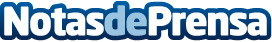 Fraternidad-Muprespa incrementa en un 80% las ayudas sociales con respecto al año anteriorLa Comisión de Prestaciones Especiales de la Mutua Colaboradora con la Seguridad Social ha concedido el año pasado 2.353.424 euros, incrementando su importe en casi un 80% más, con respecto a las concedidas en 2016Datos de contacto:Gabinete de PrensaFraternidad-Muprespa913608500Nota de prensa publicada en: https://www.notasdeprensa.es/fraternidad-muprespa-incrementa-en-un-80-las Categorias: Seguros http://www.notasdeprensa.es